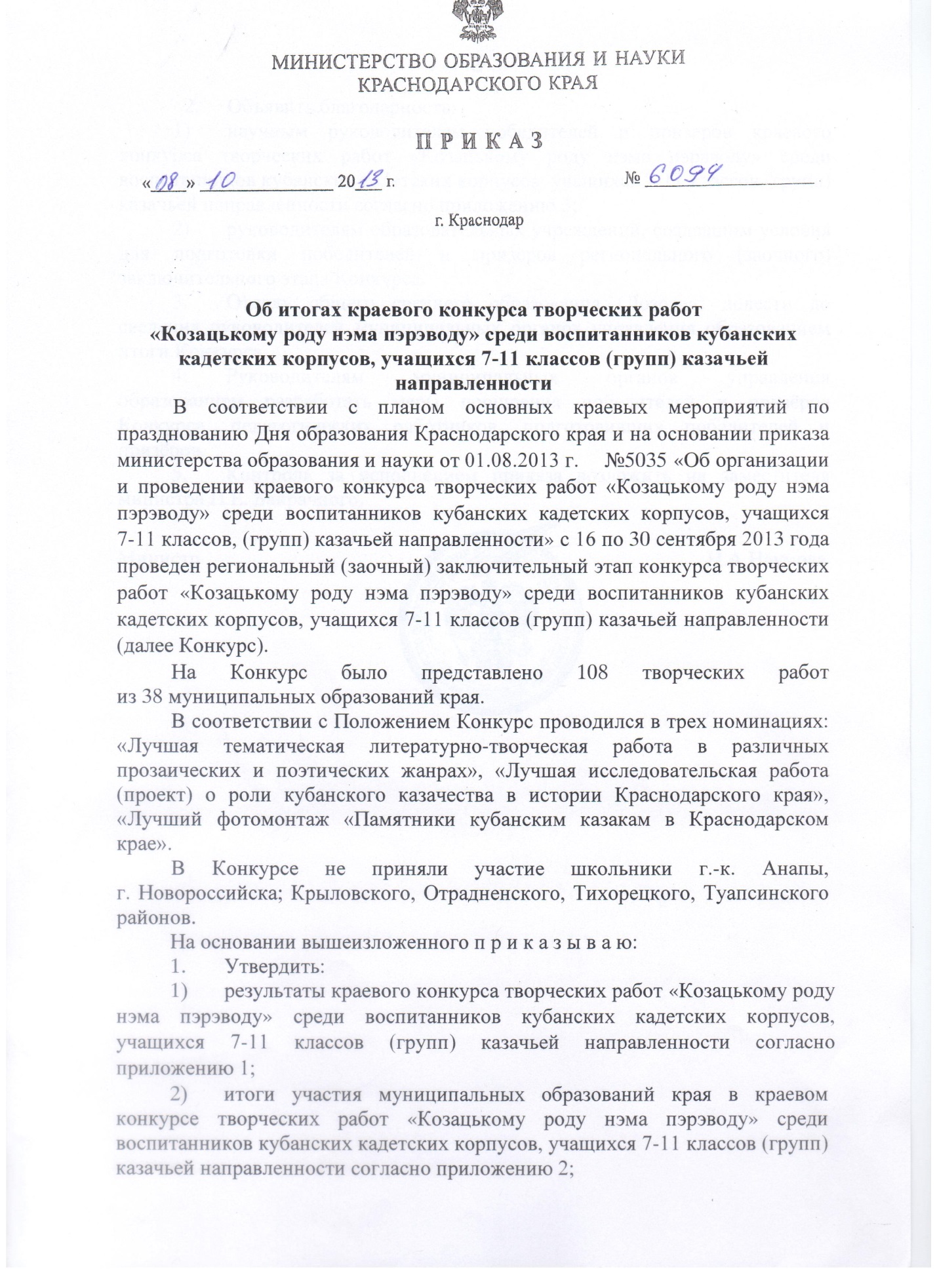 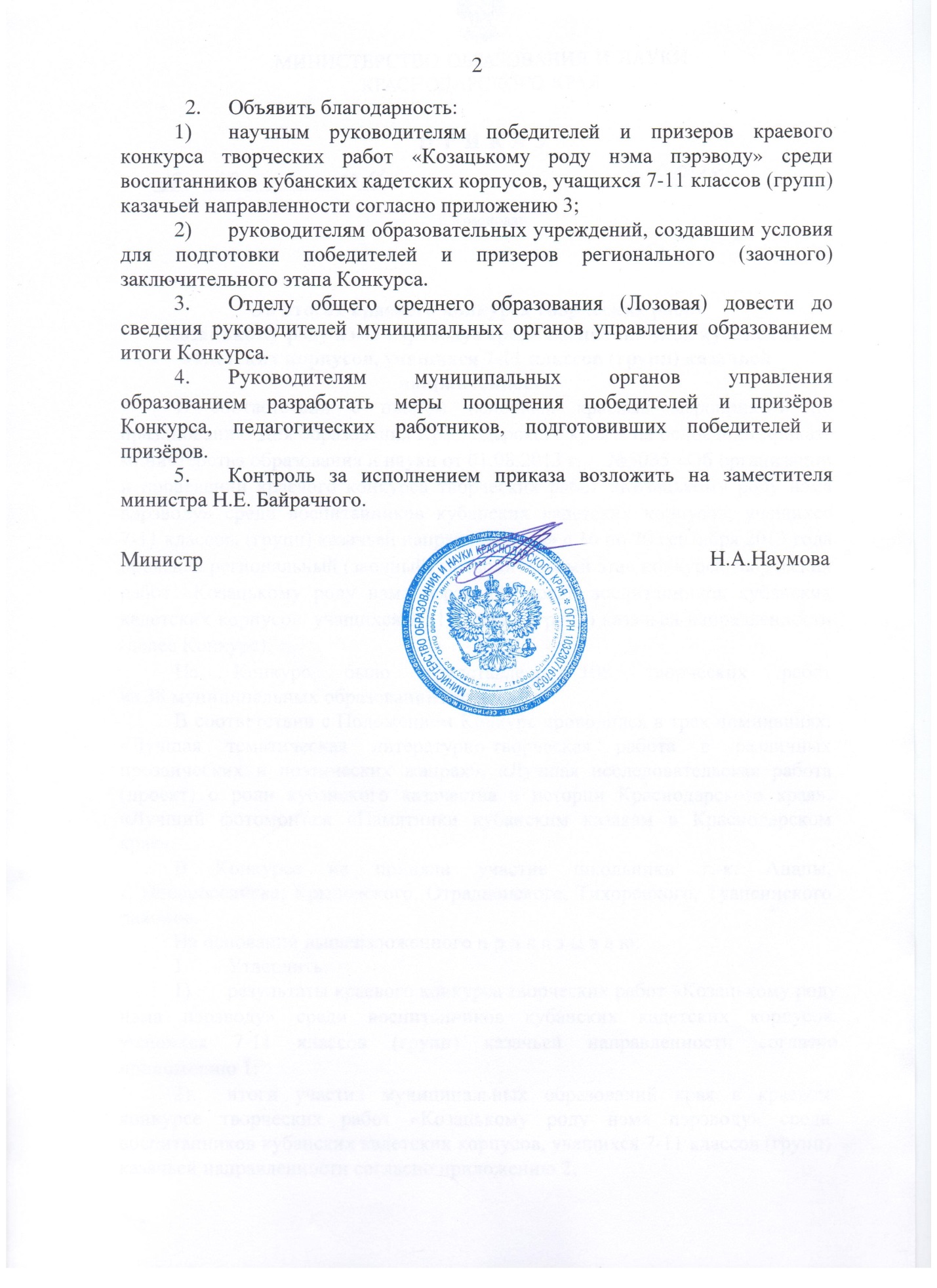 	ПРИЛОЖЕНИЕ 1 	УТВЕРЖДЕНЫ приказом министерства образования и наукиКраснодарского края														        от 08.10.2013г. №6094Результаты краевого конкурса творческих работ «Козацькому роду нэма пэрэводу» среди воспитанников кубанских кадетских корпусов, учащихся 7-11 классов (групп) казачьей направленности  Номинация «Фотомонтаж «Памятники кубанским казакам в Краснодарском крае» Номинация «Исследовательская работа (проект) о роли кубанского казачества в истории Краснодарского края»Номинация «Литературно-творческая работу в различных прозаических и поэтических жанрах»Начальник отдела общего образования	            О.А.ЛозоваяИтоги участия муниципальных образований края в краевом конкурсе творческих работ «Козацькому роду нэма пэрэводу» среди воспитанников кубанских кадетских корпусов, учащихся 7-11 классов (групп) казачьей направленностиНачальник отдела общего образования 					      О.А.Лозовая									ПРИЛОЖЕНИЕ 3к приказу министерства образованияи науки Краснодарского края			                      от 08.10.2013г. №6094Список научных руководителей победителей и призеров краевого конкурса творческих работ «Козацькому роду нэма пэрэводу» среди воспитанников кубанских кадетских корпусов, учащихся 7-11 классов (групп) казачьей направленности  Начальник отдела общего  образования	 												О.А.Лозовая№ п/пФ.И.КлассОбразовательное учреждение Муниципальное образованиеТемаКол-во баллов РейтингПобедитель/призерЕфременко Анна 8БОУ СОШ № 10Динской районПамятники кубанским казакам в Краснодарском крае1001ПобедительКоровина Милена 7МБОУ СОШ № 7Усть-Лабинский районПамятники кубанскому казачеству1001ПобедительПрядущенко Алевтина9МОБУ СОШ № 7Кореновский районПамятники кубанским казакам в Краснодарском крае1001ПобедительТкаченко Ярослав 9ГБОУ КККПриморско-Ахтарский районПамятники кубанским казакам в Краснодарском крае1001ПобедительШапошникова Анастасия10МОБУ СОШ № 19Кореновский районПамятники кубанским казакам в Краснодарском крае97,52ПризерКривошеина Кристина10МБОУ СОШ № 19Тимашевский районКозацькому роду нэма пэрэводу953ПризерТюменцев Виктор7МБОУ СОШ № 11Тимашевский районПамятники кубанским казакам в Краснодарском крае91,54ПризерЛуговая Юлия 7МБОУ СОШ № 6Абинский районВ память о прошлом…915ПризерГаранин Виталий 10МБОУ СОШ № 22Темрюкский районПамятники кубанским казакам в Краснодарском крае89,56ПризерВарламова Арина7МБОУ СОШ № 14Тимашевский районПамятник К.М.Холявко867ПризерКолойтанов Валерий 7МБОУ СОШ № 20г.-к. ГеленджикПамятники кубанским казакам в Краснодарском крае (виртуальный фотоальбом)808ПризерТолопченко Ангелина 7МОБУ СОШ № 30Новокубанский районПамятники кубанским казакам в Краснодарском крае759ПризерФостийчук Георгий 10МОУ лицей № 4Ейский районПамятники кубанским казакам в Краснодарском крае759ПризерМихайлов Сергей 9МБОУ ОО ШИ № 1 «Казачья»г. АрмавирПамятники кубанским казакам в Краснодарском крае73,510УчастникАкульшин Станислав 7МОБУ СОШ № 5Лабинский районПамятники кубанским казакам7211УчастникШмыгелёв Ярослав 7МБОУ СОШ № 25Апшеронский районПамятники кубанским казакам в Краснодарском крае71,512УчастникГальченко Александр,
Осипчук Виктор 9МОУ СОШ № 9Ейский районПамятники кубанским казакам в Краснодарском крае67,513УчастникБукша Алина 7МАОУ СОШ № 20Мостовский районПамятники кубанским казакам в Краснодарском крае62,514УчастникТаличенкова Мария 10МБОУ СОШ № 15Красноармейский районПамятники кубанским казакам в Краснодарском крае (виртуальная экскурсия)62,514УчастникКравцова Надежда7МБОУ СОШ № 43Славянский районПамятники кубанским казакам в Краснодарском крае60,515УчастникСерый Владислав8МБОУ ООШ № 22Красноармейский районИ с тех, и с этих фотографий на нас история глядит…6016УчастникКукин Никита7МБОУ СОШ № 18Выселковский районПамятники кубанским казакам в Краснодарском крае5817УчастникНикитина Полина 9МБОУ СОШ № 4Кущёвский районПамятники кубанским казакам5718УчастникРязанцева Вита8МБОУ СОШ № 12Успенский районПамятники кубанским казакам в Краснодарском крае5718УчастникСиницина Виктория, Безниско Анастасия8МАОУ СОШ № 5Курганинский районПо зову России, во славу Кубани5718УчастникЧеркасова Елена 8МБОУ «СОШ № 32»Белоглинский районПамятники кубанским казакам в Краснодарском крае56,519УчастникМалахова Александра 7МБОУ СОШ № 1Щербиновский районПамятники кубанским казакам в Краснодарском крае55,520УчастникРоменко Юлия7МБОУСОШ № 9Приморско-Ахтарский районПамятники кубанским казакам в Краснодарском крае (виртуальный фотоальбом)4821УчастникКурсова Виктория8МБОУ ООШ № 27Ленинградский районПамятники кубанским казакам в Краснодарском крае44,522УчастникСуконная Валерия 8БОУ СОШ № 35Динской районПамятники кубанским казакам в Краснодарском крае4123УчастникАнтипина Ангелина 7МОБУ СОШ № 5Кореновский районПамятники кубанским казакам в Краснодарском крае40,524УчастникКомиссарова Екатерина 7МБОУ СОШ № 3Абинский районПамятники кубанским казакам в Краснодарском крае4025УчастникБахарева Вероника9МАОУ СОШ № 7Брюховецкий районПамятники кубанскому казачеству38,526УчастникСапрыкина Валентина 7МБОУ СОШ № 4Гулькевичский районПамятники кубанским казакам в Краснодарском крае3627УчастникЧумак Елена 10МОБУ СОШ № 20Кореновский районПамятники кубанским казакам в Краснодарском крае32,528УчастникИванова Эвелина7МБОУ СОШ № 10г. КраснодарПамятники кубанским казакам в Краснодарском крае31,529УчастникГореликова Виктория 8МБОУ СОШ № 12Калининский районПамятники кубанским казакам в Краснодарском крае3030УчастникФурсов Максим7МБОУ СОШ № 43Северский районПамятники кубанским казакам в Краснодарском крае3030УчастникГиренко Екатерина 9МБОУ СОШ № 21Белореченский районИзучение культурного наследия станицы Бжедуховской: мои земляки – носители традиционной культуры казачества841ПобедительСимкина Светлана 11МОБУ СОШ № 10Новокубанский районКубанские казаки в боях под станицей Кущевской в 1942 году841ПобедительРайков Никита 11МБОУ СОШ № 42г. КраснодарОтражение исторических событий, жизни и быта в песенной культуре черноморского казачества812ПризерТолочко Кристина 8БОУ СОШ № 5Динской районРоль кубанского казачьего хора как носителя традиционной культуры743ПризерДашкова Евгения 9МБОУ ООШ № 17Приморско-Ахтарский районТрадиции и обычаи казачества станицы Ольгинской Приморско-Ахтарского района694ПризерШепов Максим 12МАОУ СОШ № 12г.-к. ГеленджикЭтнографические исследование кубанских пословиц и поговорок как фольклорных традиций казачества694ПризерХворостянова Неля8МАОУ СОШ № 2Успенский районИстория и особенности казачьего костюма68,55ПризерЩукина Диана 8МОБУ ООШ № 24Кореновский районКазаки – атаманы Платнировского куреня68,55ПризерВоловик Артур 10МБОУ ООШ № 9Ленинградский районКубанские казаки – герои и патриоты Родины67,56ПризерПриходько Евгений 9МБОУ СОШ № 28Темрюкский районКубанское казачество в войне 1812 года677ПризерЧернобай Дарья 7МБОУ СОШ № 2Каневской районРождественские традиции на Кубани677ПризерШульга Ирина 11МБОУ СОШ № 1Кавказский районВстань слава, не будь мертва!677ПризерГорбов Иван 8МБОУ СОШ № 17Выселковский районИван Антонович Кочубей. Достойный сын своей Земли668УчастникЗолоцевский Николай 7МБОУ СОШ № 18Тимашевский районТкачев Вячеслав Матвеевич – первый кубанский лётчик668УчастникНикифорова Дарья8МБОУ СОШ № 48Славянский районГончарное дело – казачий семейный промысел659УчастникГурская Ксения 8МАОУ СОШ № 2Брюховецкий районСвадьба на Кубани64,510УчастникПылкова Дарья 11БОУ СОШ № 13Апшеронский районКазачество в романах К.Д. Петришина «Соты земли» и «Испытание»6411УчастникТананко Вера 8МБОУ СОШ № 66г. КраснодарСудьба казака Василия Ильича Кузнецова в летописи казачества63,512УчастникЗинченко Виктория 10МБОУ – СОШ № 12Калининский районОсобенности убранства кубанского жилища: вчера и сегодня (на примере станицы Новониколаевской Калининского района)6113УчастникФилатов Леонид 7МБОУ СОШ № 1Каневской районФамилией своей горжусь по праву!6113УчастникКисиль Ксения6МБОУ СОШ № 19, МБОУ ДОД Центр внешкольной работы Красноармейский районМоя родословная6113УчастникДонец Евгений 8МБОУ СОШ № 16Северский районКозацькому роду нэма пэрэводу5714УчастникСоколенко Яна 7МБОУ ООШ № 18Мостовский районМатериальная культура, казачьи традиции и уклад жизни кубанских казаков54,515УчастникШтомпель Анастасия 10МБОУ СОШ № 1Староминский районИстория станицы – история семьи50,516УчастникКозлякова Арина 8МБОУ СОШ № 6Тбилисский районИстория создания колхоза «Кавказ»5017УчастникАлексеева Полина 8МБОУ СОШ № 23Белореченский районМы с тобой казаки4718УчастникПипа Елена, Ищенко Алена8МБОУ СОШ № 5Кущёвский районРоль кубанского казачества в истории Краснодарского края4419УчастникСукясова Лия7МБОУ СОШ № 58г. КраснодарРоль кубанского казачества в истории Краснодарского края43,520УчастникСимоненко Владислав 7МБОУ СОШ № 4Староминский районЧерноморские казаки – защитники Отечествав войне 1812 г.42,521УчастникПетрова Екатерина 7МБОУ СОШ № 10Новопокровский районПросвещение линейных казаков в северо-восточных станицах Кубани во второй половине ХIХ-начале ХХ века (на примере станицы Новопокровской)40,522УчастникЯрец Артем 8МБОУ ОО ШИ № 1 «Казачья»г. АрмавирКазак с большой буквы3723УчастникБелоглазова Виктория 8МБОУ СОШ № 68г. КраснодарИз воспоминаний моего дедушки32,524УчастникРябченко Евгений 10МБОУ СОШ № 5Новопокровский районВикторина «Козацькому роду нэма пэрэводу»98,51ПобедительБаратова Екатерина11МБОУ СОШ № 10г. Горячий КлючКубанский говорок97,52ПризерКитай – Гора Денис 7МАОУ СОШ № 12г.-к. ГеленджикДуб и дед93,53ПризерКупреева Мария 8МБОУ СОШ № 32Абинский районВозрождение91,54ПризерМаксименко Наталья9МБОУ СОШ № 7Кущёвский районКозацькому роду нэма пэрэводу88,55ПризерЛисица Диана 11МОБУ СОШ № 8Новокубанский районКазаки886ПризерДонец Александра7МБОУ ОО ШИ № 1 «Казачья»г. АрмавирВарвара-спасительница красавиц877ПризерЗуева Виктория 7МБОУ СОШ № 43Абинский районПовествование о кубанском казачестве858ПризерУшаков Пётр 8ГКОУ ККК «Ейский казачий кадетский корпус»Ейский районИз дневника кадета83,59ПризерОрлов Кирилл8МБОУ ООШ № 7г. Горячий КлючКрепки казацкие корни!8310ПризерКарнаушенко Александр7МБОУ СОШ № 36Северский районКозацькому роду нэма пэрэводу81,511УчастникГриднева Александра7МОБУ ООШ № 14Лабинский районКозацькому роду нэма пэрэводу77,512УчастникПетрова Любовь 10МБОУ СОШ № 20Темрюкский районЗа веру, народ и державу7313УчастникСкрицкая Полина8МБОУ СОШ № 3Апшеронский районКак Мишаня Рождество встречал72,514УчастникДавыдов Денис 9МОБУ СОШ № 10г. СочиКазаками славится Россия71,515УчастникЛазаренко Антон10МБОУ СОШ № 48Славянский районЧерноерковская: от прошлого к настоящему69,516УчастникБондарь Николай10МБОУ СОШ № 1Староминский районСлавен человек труда68,517УчастникЗотова Ольга 10МБОУ СОШ № 1Крымский районКозацькому роду нэма пэрэводу68,517УчастникШевченко Анна 9МОУ СОШ № 15Ейский районКозацькому роду нэма пэрэводу6618УчастникСкуратович Кирилл 11МАОУ СОШ № 12г.-к. ГеленджикИспокон веков казачий род ведётся62,519УчастникКозлов Анатолий 8МБОУ СОШ № 6Славянский районКозацькому роду нэма пэрэводу61,520УчастникНазаренко Анатолий9МБОУ ООШ № 24Мостовский районКозацькому роду нэма пэрэводу58,521УчастникТыщенко Анастасия9МОБУ СОШ № 7Кореновский районКазачий край, земля моя родная5822УчастникЧеренкова Анастасия 8МБОУ СОШ № 10Тимашевский районКозацькому роду нэма пэрэводу5723УчастникВласова Ангелина7МОБУ ООШ № 28Лабинский районКозацькому роду нэма пэрэводу5624УчастникГавриленко Виктор 9БОУ СОШ № 2Динской районФамильный герб 54,525УчастникМалигонова Полина 9МБОУ СОШ № 6Приморско-Ахтарский районКозацькому роду нэма пэрэводу49,526УчастникМедведева Анастасия9МБОУ СОШ № 10Павловский районПроснувшись утром, выйдя в сад…49,526УчастникЗначковская Ангелина 9МБОУ СОШ № 4Успенский районМой прадедушка Павел Никифорович Олейников4927УчастникНазаренко Михаил9МБОУ СОШ № 6Калининский районГоржусь своим родом!45,528УчастникСоковой Евгений9МОБУ СОШ № 39Кореновский районРайский уголок4429УчастникКурапова Ирина 9МАОУ СОШ № 9Курганинский районКозацькому роду нэма пэрэводу43,530УчастникСавостенко Надежда9МОБУ СОШ № 39Кореновский районМоя Кубань40,531УчастникБасараб Елизавета 8МБОУ ООШ № 37Красноармейский районКозацькому роду нэма пэрэводу39,532УчастникСлободенюк Ирина 9МАОУ СОШ № 11Ленинградский районСтраницы жизни моего рода36,533УчастникГоловко Надежда 9БОУ СОШ № 29Динской районВ каждой капле дождя, в каждой песне…3334УчастникФоминова Виктория7МБОУ СОШ № 18Выселковский районТройная благодарность3334УчастникКондратенко Дмитрий9МБОУ ООШ № 10г.-к. ГеленджикВовшэбни слова 28,535УчастникПРИЛОЖЕНИЕ 2 УТВЕРЖДЕНЫ приказомГУДОД «ЦДОДД»       министерства образования и науки Краснодарского края
от 08.10.2013г. №6094	№п/пМуниципальное образованиеКол-во работЧислопобедителей/призёров№п/пМуниципальное образованиеКол-во работЧислопобедителей/призёровг. Армавир31г. Горячий Ключ 22 г. Краснодар51г. Новороссийск00 г. Сочи10г.-к. Анапа00г.-к. Геленджик53Абинский район43Апшеронский район 30Белоглинский район 10Белореченский район 21Брюховецкий район 20Выселковский район  30Гулькевичский район 10Динской район 52Ейский район 42Кавказский район 11Калининский район 30Каневской район 21Кореновский район 83Красноармейский район 40Крыловский район 00Крымский район 10Курганинский район 20Кущевский район 31Лабинский район 30Ленинградский район 31Мостовский район 30Новокубанский район 33Новопокровский район 21Отрадненский район 00Павловский район 10Прим.-Ахтарский район 42Северский район 30Славянский район 40Староминский район 30Тбилисский район 10Темрюкский район 32Тимашевский район 53Тихорецкий район00Туапсинский район 00Успенский район 31Усть-Лабинский район11Щербиновский район 10ИТОГОИТОГО10835№п/пФ.И.О. научного руководителя Должность научного руководителя, место работыМуниципальное образованиеФ.И. победителя/призераАпиравичюс Татьяна МихайловнаУчитель кубановедения ГБОУ КККПриморско-Ахтарский район	Ткаченко ЯрославАсанова Элина ВикторовнаУчитель английского языка МБОУ СОШ № 28Темрюкский районПриходько Евгений Беляева Евгения НиколаевнаУчитель обществознания, истории МАОУ СОШ № 2Успенский районХворостянова НеляБукреева Анна ПетровнаУчитель русского языка и литературы МБОУ ООШ № 7г. Горячий КлючОрлов КириллВласова Наталья ВикторовнаУчитель обществознания, истории, кубановедения БОУ СОШ № 5Динской районТолочко Кристина Грекова Елена ВладимировнаУчитель географии МБОУ СОШ № 14Тимашевский районВарламова АринаГузиёва Ольга АлексеевнаЗаместитель директора МБОУ СОШ № 21Белореченский районГиренко Екатерина Гуленко Татьяна ГригорьевнаУчитель истории МБОУ СОШ № 42г. КраснодарРайков Никита Данилова Нина АлександровнаУчитель русского языка и литературы МОБУ СОШ № 8Новокубанский районЛисица Диана Дуванская Виктория ВикторовнаУчитель музыки МБОУ СОШ № 43Абинский районЗуева Виктория Жукова Татьяна АлексеевнаУчитель истории МБОУ СОШ № 7Усть-Лабинский районКоровина Милена Иванова Ирина БорисовнаУчитель русского языка и литературы ГКОУ ККК «Ейский казачий кадетский корпус»Ейский районУшаков Пётр Калганова Светлана НиколаевнаУчитель русского языка и литературы МБОУ СОШ № 20г.-к. ГеленджикКолойтанов Валерий Капущенко Галина НиколаевнаУчитель русского языка и литературы МБОУ СОШ № 11Тимашевский районТюменцев ВикторКоваль Наталия АлексеевнаУчитель класса казачьей направленности МОБУ ООШ № 24Кореновский районЩукина Диана Кожухарь Владимир АдольфовичРуководитель клуба «Вертикаль»Кавказский районШульга Ирина Курбанова Марианна АлиаскеровнаУчитель русского языка и литературы МБОУ ОО ШИ № 1 «Казачья»г. АрмавирДонец АлександраЛисицина Татьяна ПетровнаУчитель математики МБОУ СОШ № 22Темрюкский районГаранин Виталий Лозовая Ольга НиколаевнаУчитель русского языка и литературы МАОУ СОШ № 12г.-к. ГеленджикКитай – Гора Денис Лозовая Ольга НиколаевнаУчитель русского языка и литературы МАОУ СОШ № 12г.-к. ГеленджикШепов МаксимЛуговая Наталья ВикторовнаУчитель ИЗО МБОУ СОШ № 6Абинский районЛуговая Юлия Мамай Борис ПавловичФотокорреспондент ТРК АТВПриморско-Ахтарский районТкаченко Ярослав Морозова Ольга ЮлиевнаУчитель истории, обществознания МОБУ СОШ № 19Кореновский районШапошникова АнастасияПрядущенко Алевтина АлексеевнаУчитель истории МОБУ СОШ № 7Кореновский районПрядущенко АлевтинаПятигорец Анна АлександровнаУчитель математики, физики МОБУ СОШ № 30Новокубанский районТолопченко Ангелина Ракитянская Наталья АлександровнаУчитель кубановедения МБОУ СОШ № 19Тимашевский районКривошеина КристинаРусс Павел МихайловичУчитель истории, кубановедения БОУ СОШ № 10Динской районЕфременко Анна Ряскин Виктор НиколаевичУчитель истории МОБУ СОШ № 10Новокубанский районСимкина Светлана Савельев Николай ВикторовичУчитель обществознания, истории МБОУ ООШ № 9, руководитель детского общественного объединения «Казачья честь» Ленинградский районВоловик Артур Сахно Ольга АлександровнаУчитель кубановедения МБОУ СОШ № 5Новопокровский районРябченко Евгений Тарабара Татьяна НиколаевнаУчитель русского языка и литературы МБОУ СОШ № 32Абинский районКупреева Мария Урденко Надежда СтепановнаУчитель русского языка и литературы МБОУ СОШ № 10г. Горячий КлючБаратова ЕкатеринаУшакова Ольга ПетровнаУчитель истории, обществознания МОУ лицея № 4Ейский районФостийчук Георгий Холод Нелли АнатольевнаУчитель обществознания, истории МБОУ СОШ № 28Каневской районЧернобай Дарья Шаева Людмила ВасильевнаУчитель русского языка и литературы МБОУ СОШ № 7Кущёвский районМаксименко НатальяШвецова Нина АлексеевнаУчитель истории МБОУ СОШ № 1Кавказский районШульга Ирина Ядута Валентина ПетровнаУчитель биологии, химии МБОУ ООШ № 17Приморско-Ахтарский районДашкова Евгения 